Отзыв на первую (окончательную) редакцию проекта стандартаГОСТ Р 21.1101 СПДС. Основные требования к проектной и рабочей документацииСтруктурный элемент стандартаЗамечание, предложениеПредлагаемая редакцияПункт 4.1.3.3(1-й абзац)Требования пункта 4.1.6 по обозначению документов графической части, а также введение в пункте 4.1.3.3 абзаца «Текстовым и графическим документам разделов и подразделов проектной документации присваивают самостоятельные обозначения, в основе которых должны быть обозначения соответствующих разделов или подразделов» жестко ограничивают использование кодов (элементов) обозначений, применяемых в организации, и не позволяют включить в обозначение максимальное количество информации о документе.В третьем абзаце пункта 4.1.3.3 указано, что «Правила обозначения текстовых и графических документов проектной документации устанавливают в стандартах организации, разработанных на основе положений 4.1.2, 4.1.3.1, 4.1.3.2 с учетом особенностей обозначения в зависимости от объема документации, условий документооборота и используемых САПР и СЭД».Это положение присутствовало во всех последних редакциях ГОСТ Р 21.1101 и его формулировка была достаточной и удобной для установления в стандартах организации собственных правил по обозначению документов проектной документации. При этом обозначение каждого текстового и графического документа обязательно самостоятельное и включает всю необходимую для хранения и поиска информацию.Согласно пункту 4.1.2 в базовое обозначение, устанавливаемое проектной организацией, не включают шифр раздела проектной документации. Поэтому и в основе обозначений текстовых и графических документов должно быть базовое обозначение (аналогично пункту 4.2.4 по обозначению основных комплектов рабочей документации), а не обозначение раздела или подраздела.Если по требованию экспертизы возникает необходимость убрать документ из одного раздела и включить в раздел с другим обозначением, то в этом случае документ просто добавляется в содержание соответствующего тома без изменения своего собственного обозначения. При обозначении документов проектной документации с привязкой к разделам это сделать невозможно.4.1.3.3 Текстовым и графическим документам разделов и подразделов проектной документации присваивают самостоятельные обозначения, в основе которых должно быть базовое обозначение.Пункт 4.1.6(4-й абзац)Ведомость графической части и Содержание томаКак правило, графическая часть раздела (подраздела) выполняется отдельными документами. Согласно пункту 4.1.6 состав графических документов приводят в Ведомости документов графической части. При брошюровании проектной документации на бумажном носителе выпускают Содержание тома, в котором записывают документы в последовательности их комплектования в том.Графическая часть раздела (подраздела или части раздела и подраздела) и графическая часть тома – это по факту «набор» одних и тех же чертежей и схем.То, как в настоящей редакции изложен ГОСТ Р 21.1101, возникает вопрос: записываются ли графические документы в Содержание тома или же их обозначения указываются только один раз в Ведомости документов графической части.Если документы графической части указываются в обоих документах – проектировщикам придется выполнять двойную работу:при составлении Содержания тома и Ведомости документов графической части;при внесении изменений, т.к. информация об изменениях, согласно ГОСТ Р 21.1101 приводится в графе «Примечание» и Содержания тома, и Ведомости документов графической части.Если же документы графической части указываются только один раз в Ведомости документов графической части, а в Содержании тома записывается только «Графическая часть», то Содержание тома как документ с отдельным обозначением теряет свой смысл, поскольку максимум, что будет тогда в нем записано – само Содержание, ТЧ (текстовая часть) и ГЧ (графическая часть). И, по всей вероятности, это приведет к отказу от брошюрования в одном томе ТЧ и ГЧ.Cамое оптимальное – это отказаться от ввода дополнительных ведомостей и оставить полноценный и подробный документ «Содержание тома», в котором отражались бы обозначения всех документов – и текстовых, и графических.Для единообразия оформления проектной документации необходимо отказаться и от введения Ведомости графической части в случае оформления чертежей одним документом, а в Содержании тома графическую часть записывать полистно.Обозначение документов графической частиОбозначение документов графической части по аналогии с пунктом 4.2.5 (обозначения могут отличаться только порядковым номером в конце) не всегда возможно, т.к. обозначение может включать коды, значения которых могут варьироваться в пределах одного раздела (тома).4.1.6 Графические части разделов и подразделов (частей разделов и подразделов) выполняют согласно положениям раздела 5 настоящего стандарта и других стандартов СПДС.Графическую часть раздела (подраздела) выполняют в виде одного графического документа или в виде нескольких документов.Состав графической части, выполненной в виде одного документа, приводят в содержании тома полистно.Если графическую часть раздела (подраздела) выполняют в виде нескольких документов, то их перечень приводят в содержании тома согласно 8.1.5. При этом каждый документ графической части должен иметь самостоятельное обозначение в соответствии с 4.1.3.3.Пункт 8.1.5(2-й абзац)На основании предлагаемой редакции пункта 4.1.6 в графе «Обозначение» Содержания тома указывать номер листа при выпуске графической части одним документом.Кроме этого, в графу «Примечание» Содержания тома необходимо заносить сведения об изменениях всех документов и листов графической части тома.8.1.5 В графах содержания указывают:- в графе «Обозначение»  обозначение документа и, при необходимости, через запятую, порядковый номер листа графической части (при условии выпуска графической части одним документом);- в графе «Наименование»  наименование документа или листа графической части в полном соответствии с наименованием, указанным в основной надписи или на титульном листе;- в графе «Примечание»  дополнительные сведения, например количество листов каждого из документов (текстовой части и графической части, выпущенной отдельными документами), сведения об изменениях текстовых документов и документов или листов графической части, включенных в том.Приложение НПоследнюю версию тома всегда видно на титульном листе в Таблице регистрации изменений (форма 11 ГОСТ Р 21.1101-2013), которая значительно упрощает и ускоряет процесс работы с томами в архиве организации. И пока бумажная форма проектной документации не исключена из ГОСТ Р 21.1101, убирать Таблицу регистрации изменений из текста стандарта не целесообразно.Таблица регистрации изменений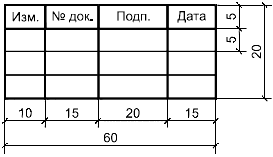 Приложение ИРисунок И.1Из Раздела 8 исключена рекомендация о сквозной нумерации листов сброшюрованного тома, поэтому на Рисунке И.1 (Приложение И) следует убрать из верхнего правого угла поле «Номер листа для документации, выполняемой в виде тома, альбома, выпуска».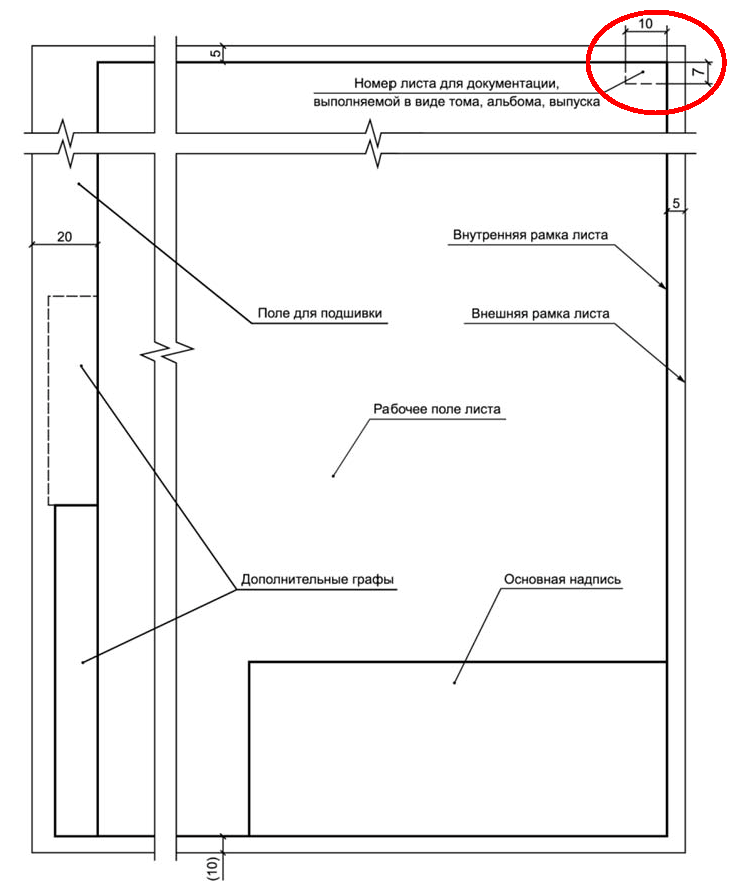 Кроме того, согласно требованиям новой редакции ГОСТ Р 21.1101, номер листа по сквозной нумерации теперь не указывают и в графе «Примечание» Содержания тома.Приложение И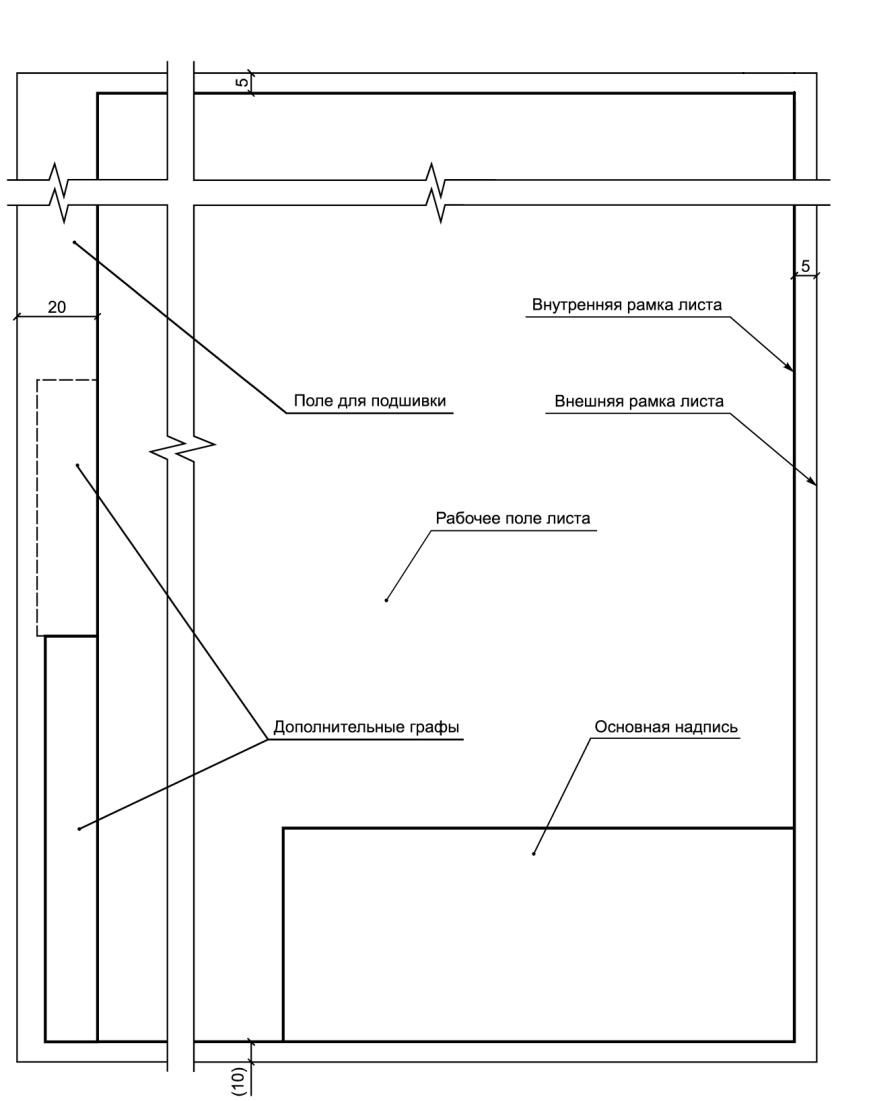 Рисунок И.1Приложение РПункт П.1В Приложении Р приведено новое требование по заполнению поля 4 Титульного листа, а именно: «Наименование объекта строительства записывают прописными буквами».Длинные формулировки наименований объектов занимают значительную часть Титульного листа, поэтому на практике проектировщики столкнутся со следующими трудностями:при заполнении поля 4 мелким шрифтом, но строчными буквами – документацию не примет Заказчик;при заполнении поля 4 крупным шрифтом – вся информация физически не поместится на титульном листе.Отдельно хочется отметить, что выполнение правил ГОСТ Р 21.1101 Заказчик отдельно прописывает в Задании на проектирование, поэтому требует соблюдения всего стандарта, несмотря на то, что Приложение Р рекомендуемое.П.1 На титульном листе приводят следующие реквизиты:- поле 4 ― наименование объекта капитального строительства и, при необходимости, вид строительства.Наименование объекта строительства на титульном листе должно соответствовать сведениям, приводимым в графах 2 и 3 основной надписи (см. приложение Ж). Руководитель подразделения,ответственного за подготовку отзываНачальник ОКСОАО «Ленметрогипротранс»Е.В.Рытикова(должность)(подпись)(инициалы, фамилия)Составители отзываИнженер I категории ОКСОАО «Ленметрогипротранс»О.А.Бобкова(должность)(подпись)(инициалы, фамилия)Инженер III категории ОКСОАО «Ленметрогипротранс»Е.В.Ляпина(должность)(подпись)(инициалы, фамилия)